LIENS VERS LES SITES DES COMITESHaut du formulaire8111 - Ile de France 				 https://www.comiteiledefrancedetarot.fr/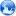 8216 - Champagnes Ardennes 		http://champardenne-tarot.com/8217 - Seine et Marne 				8321 - Nord pas de Calais  			http://comitetarotnordpasdecalais.fr/index.html8322 - Nomandie 				https://www.normandie-tarot.org/8323 - Picardie 				https://www.picardietarot.com/ 8426 - Bourgogne 				http://tarot.bourgogne.free.fr/Comite/8531 - Alsace 				http://www.comite-alsace-tarot.fr/8532 - Franche Comté 			https://www.franchecomtetarot.com/8533 - Lorraine 				https://comitelorrainetarot.fr/8636 - Allier 					http://www.tarotcomiteallier.sitew.fr/8637 - Centre 				http://www.comitecentredetarot.sitew.fr/8638 - Nievre Yonne 			http://www.tarotnievreyonne.sitew.fr/8741 - Ain 					https://sites.google.com/site/letarotdanslain/home8742 - Savoie 				http://tarotsavoyard.fr/8846 - Drôme Ardèche 			http://www.tarot-drome-ardeche.sitew.com/8847 - Loire Forez 				http://ctlf.club/Accueil/Accueil.html8848 - Lyonnais 				http://lyontarot.fr/8951 - Languedoc 				https://yvanmirada.wixsite.com/tarotlr8953 - Var Côte d'Azur 		https://www.comite-varcotedazur-tarot.fr/comit%C3%A9/Bas du formulaire 8954 - Vaucluse 				http://tarotvaucluse.free.fr/9056 - Corse 				https://tarotcorse.pagesperso-orange.fr/index.html 9161 - Aquitaine 				http://www.aquitaine-tarot.fr/9162 - Midi Pyrénées 			http://tarotmidipyrenees.fr/9163 - Val Adour 				http://comitevaladourtarot.fr/9266- Charentes 				https://tarotcharente.jimdo.com/9267 - Limousin 				http://tarot.limousin.free.fr/9268 - Poitou Anjou 				https://www.tarotpoitouanjou.fr/9371 - Bretagne 				http://www.comite-bretagne-de-tarot.fr/9372 - Loire Océan 				https://sites.google.com/site/comiteloireoceantarot/9373 - Sarthe Mayenne 		https://sites.google.com/site/comitesarthemayennedetarot/